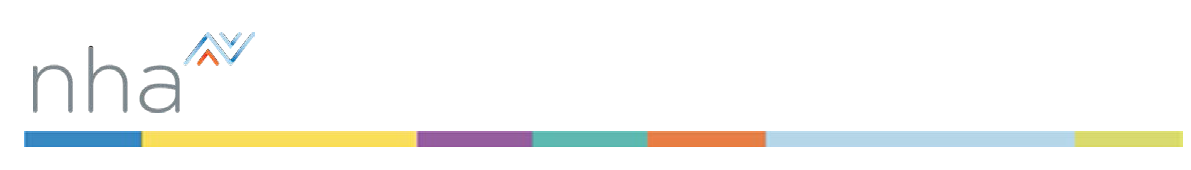 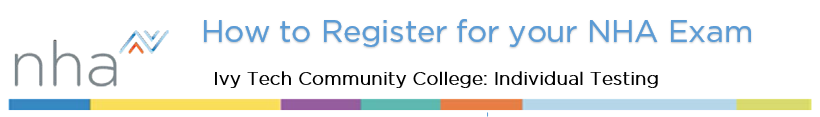 Step 1:  Follow the link to https://candidate.psiexams.com/.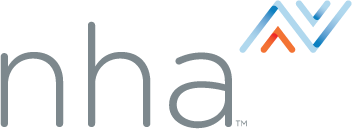 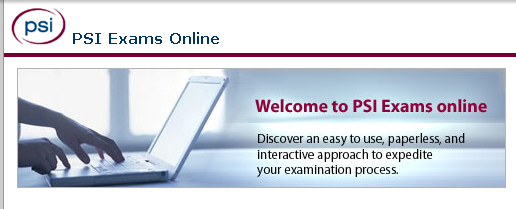 Step 2:  Scroll down to the bottom of the page and click on Click Here under where it says check available dates before you register.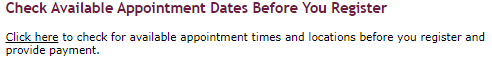 Step 3: Under Select Organization select Certification/Professional Associations.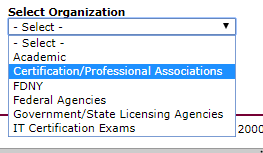 Step 4:  Under Select Sponsor Name select National Healthcareer Association (NHA).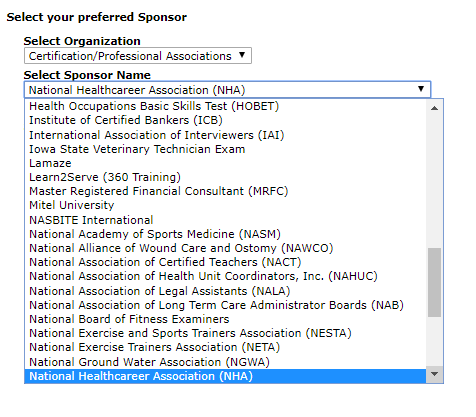 Step 5:  Under Select the Examination Name select the bullet next to the exam you will be taking and then click on Continue.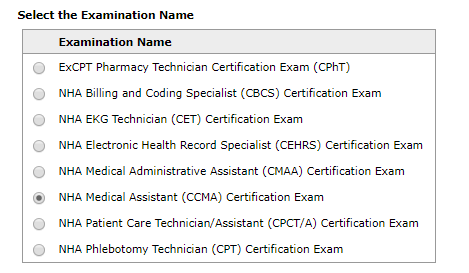 Step 6:  Type in the city or zip code for where you would like to take your exam in the box and choose from the dropdown provided. Then click on Search.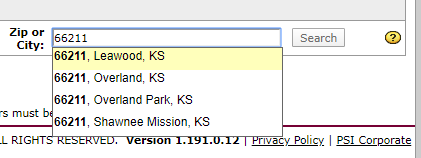 Step 7:   Under Choose one or more test centers select the bullet next to the centers you would like to see dates and times for and then click on Continue.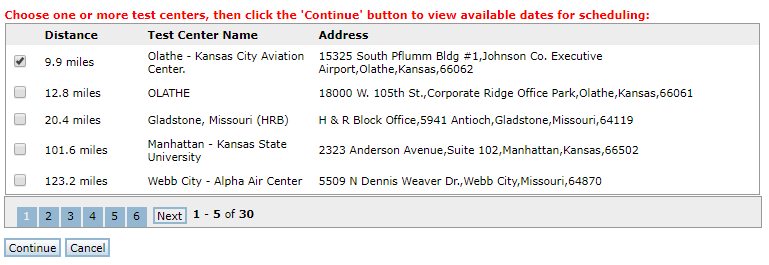 Step 8:  Scroll through the list of dates/times available using the arrow in the lower right-hand side.***You will not be able to select a date and schedule your exam until 24 hours after you apply and pay for your exam through your account at  https://www.nhanow.com/.***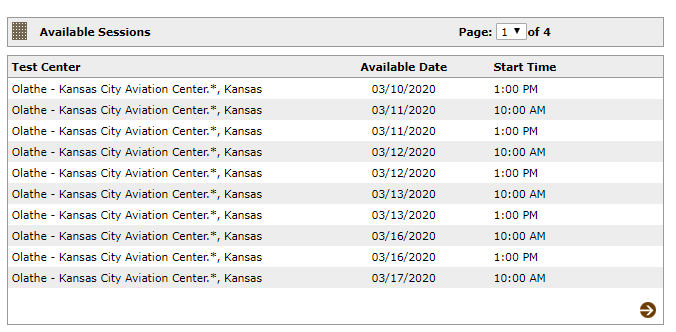 